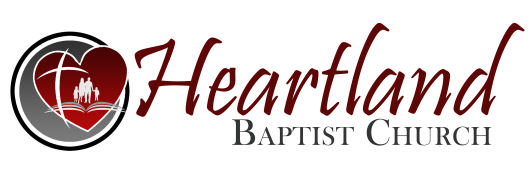 Biblical ELEMENTS of Music PART 1Psalm 40:1-3Music Should Have a Biblical _______________   A. Theme of ______________________ “…show forth from day to day his salvation.” I Chron 16:23   B. Theme of ______________________ “…according to His righteousness…” Ps 7:17   C. Theme of ______________________       1. Revealing God’s _____________          “…declare among the people his doings.” Ps 9:11             “…Great and marvelous are thy works…” Rev 15:3      2. Revealing God’s _________________        “…just and true are thy ways…” Rev 15:3   D. Theme of ________________________       “…extol him that rideth upon the heavens…” Ps 68:4      Extol - ___________ ________          “…by His name JAH…” 	JAH - the ___________, most ________________	Vehement - ______________; acting with great 	_____________; furious; very ________________   E. Theme of _________________      “…Sing unto the Lord a new song…” Ps 149:1	New – _____________, new thing; a new experience that             makes it possible to praise God with new ______________.Biblical ELEMENTS of Music PART 1Psalm 40:1-3Music Should Have a Biblical _______________   A. Theme of ______________________ “…show forth from day to day his salvation.” I Chron 16:23   B. Theme of ______________________ “…according to His righteousness…” Ps 7:17   C. Theme of ______________________       1. Revealing God’s _____________          “…declare among the people his doings.” Ps 9:11             “…Great and marvelous are thy works…” Rev 15:3      2. Revealing God’s _________________        “…just and true are thy ways…” Rev 15:3   D. Theme of ________________________       “…extol him that rideth upon the heavens…” Ps 68:4      Extol - ___________ ________          “…by His name JAH…” 	JAH - the ___________, most ________________	Vehement - ______________; acting with great 	_____________; furious; very ________________   E. Theme of _________________      “…Sing unto the Lord a new song…” Ps 149:1	New – _____________, new thing; a new experience that             makes it possible to praise God with new _____________.